Менеджер по оптовым продажам спортивного оборудования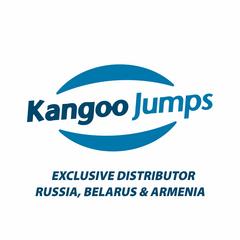 ООО СпортИндустрия Вы любите Kangoo Jumps и хотите к нам в команду?Если вы человек с активной жизненной позицией, мыслите масштабно и по-предпринимательски, мы рады видеть вас в своей команде.Требуемый опыт работы: 1–3 годаПолная занятость, полный деньОбязанности:* Выполнение личного плана продаж;
* Активное привлечение новых клиентов;
* Проведение переговоров с ЛПР и ЛВР фитнес-центров, студий и др.
* Участие в выставках, с целью сбора контактов и дальнейших продаж;
* Организация презентаций оборудованияТребования:* Успешный опыт работы в сфере продаж услуг не менее 1- года (как преимущество);
* Развитые навыки ведения переговоров
* Развитые навыки холодных звонков с целью выхода на ЛПР
* Способность к самостоятельной работе и принятию решений;
* Развитые коммуникационные навыки, гибкость, обучаемость;
* Умение работать в команде, нацеленность на достижение результата;
* Приветствуется знание рынка фитнес-услуг!Условия:* Компания гарантирует оформление в соответствии с ТК РФ;
* 28 дней оплачиваемого отпуска, оплата больничного листа;
* Стабильная, конкурентоспособная официальная заработная плата: оклад+премирование;
* Отличные возможности профессионального роста и развития!
* График работы: 5/2;
* Офис на Юго- востоке Москвы - БЦ "Слободской" (добираться 7 минут пешком от метро «Автозаводская»)Ключевые навыкиКоммуникабельностьНацеленность на результатПрофессиональная грамотностьПонимание принципов коммерцииЗаинтересованностьХолодные продажиРабота с возражениямиB2B ПродажиКонтактная информацияАдрес: м. Автозаводская, Москва, улица Ленинская Слобода, 26с28Своё резюме направляйте нам на office@kjumps.ru